УТВЕРЖДАЮ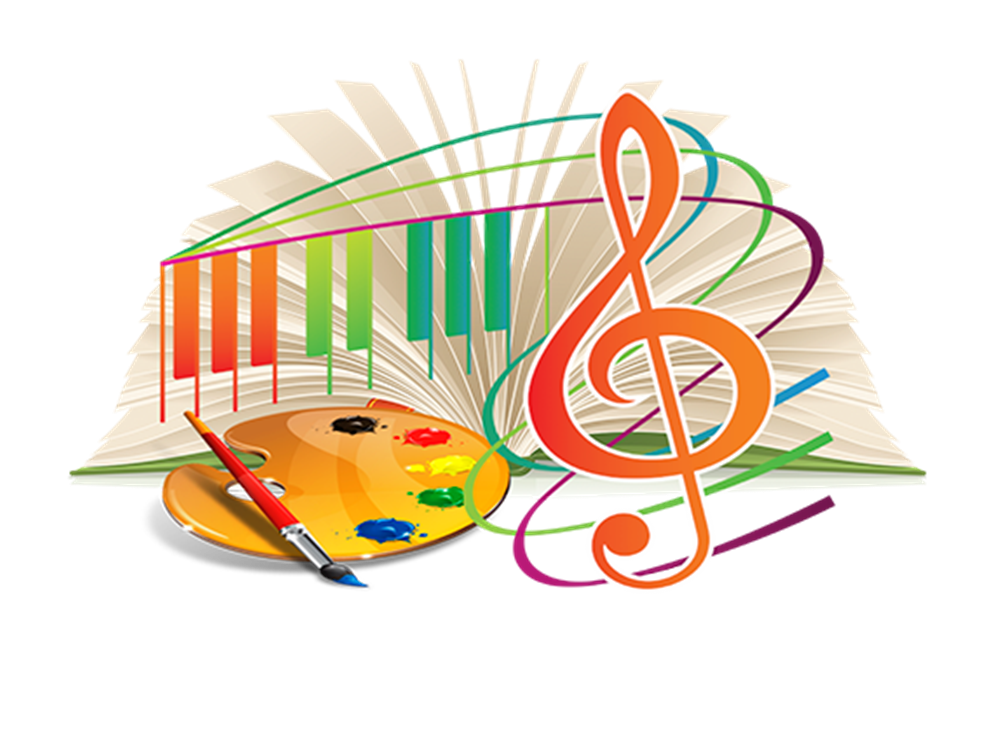 Директор Государственного бюджетного учреждениядополнительного профессионального образованияНижегородской области «Учебно-методический центрхудожественного образования»___________________________ А.Ю. ПоповПрограмма курсов повышения квалификации «Теория и практика. Проблема исполнительства на народных инструментах» 30 часовВремяПрограммаМесто проведенияМесто проведения28.02.2019 (чт.)10.00 – 11.00Регистрация участниковОткрытие курсовСмирнов Виктор Владимирович – старший методист  ГБУ ДПО НО УМЦРегистрация участниковОткрытие курсовСмирнов Виктор Владимирович – старший методист  ГБУ ДПО НО УМЦМБУ ДО «ДМШ № 2 им. А.П. Бородина»г. Дзержинск,ул. Новомосковская, д. 28Аотв. Смирнов В.В.МБУ ДО «ДМШ № 2 им. А.П. Бородина»г. Дзержинск,ул. Новомосковская, д. 28Аотв. Смирнов В.В.28.02.2019 (чт.)11.00 – 13.00«Русский стиль игры на классической гитаре»Руднев Сергей Иванович – лауреат международных конкурсов, аранжировщик, композитор.«Русский стиль игры на классической гитаре»Руднев Сергей Иванович – лауреат международных конкурсов, аранжировщик, композитор.МБУ ДО «ДМШ № 2 им. А.П. Бородина»г. Дзержинск,ул. Новомосковская, д. 28Аотв. Смирнов В.В.МБУ ДО «ДМШ № 2 им. А.П. Бородина»г. Дзержинск,ул. Новомосковская, д. 28Аотв. Смирнов В.В.28.02.2019 (чт.)13.00 – 14.00ПерерывПерерывМБУ ДО «ДМШ № 2 им. А.П. Бородина»г. Дзержинск,ул. Новомосковская, д. 28Аотв. Смирнов В.В.МБУ ДО «ДМШ № 2 им. А.П. Бородина»г. Дзержинск,ул. Новомосковская, д. 28Аотв. Смирнов В.В.28.02.2019 (чт.)14.00 – 17.00«Русский стиль игры на классической гитаре»Руднев Сергей Иванович – лауреат международных конкурсов, аранжировщик, композитор.«Русский стиль игры на классической гитаре»Руднев Сергей Иванович – лауреат международных конкурсов, аранжировщик, композитор.МБУ ДО «ДМШ № 2 им. А.П. Бородина»г. Дзержинск,ул. Новомосковская, д. 28Аотв. Смирнов В.В.МБУ ДО «ДМШ № 2 им. А.П. Бородина»г. Дзержинск,ул. Новомосковская, д. 28Аотв. Смирнов В.В.01.03.2019 (пт.)10.00 - 13.00«Русский стиль игры на классической гитаре»Руднев Сергей Иванович – лауреат международных конкурсов, аранжировщик, композитор.«Русский стиль игры на классической гитаре»Руднев Сергей Иванович – лауреат международных конкурсов, аранжировщик, композитор.МБУ ДО «ДМШ № 2 им. А.П. Бородина»г. Дзержинск,ул. Новомосковская, д. 28Аотв. Смирнов В.В.МБУ ДО «ДМШ № 2 им. А.П. Бородина»г. Дзержинск,ул. Новомосковская, д. 28Аотв. Смирнов В.В.01.03.2019 (пт.)13.00 - 14.00ПерерывПерерывМБУ ДО «ДМШ № 2 им. А.П. Бородина»г. Дзержинск,ул. Новомосковская, д. 28Аотв. Смирнов В.В.МБУ ДО «ДМШ № 2 им. А.П. Бородина»г. Дзержинск,ул. Новомосковская, д. 28Аотв. Смирнов В.В.01.03.2019 (пт.)14.00 – 17.00Всероссийский фестиваль-конкурс юных исполнителей на классической гитаре «Гитарный калейдоскоп». Прослушивание учащихся училищ, ДМШ, ДШИ Нижегородской области и других регионов РФВсероссийский фестиваль-конкурс юных исполнителей на классической гитаре «Гитарный калейдоскоп». Прослушивание учащихся училищ, ДМШ, ДШИ Нижегородской области и других регионов РФМБУ ДО «ДМШ № 2 им. А.П. Бородина»г. Дзержинск,ул. Новомосковская, д. 28Аотв. Смирнов В.В.МБУ ДО «ДМШ № 2 им. А.П. Бородина»г. Дзержинск,ул. Новомосковская, д. 28Аотв. Смирнов В.В.02.03.2019 (сб.)09.00 – 13.00Всероссийский фестиваль-конкурс юных исполнителей на классической гитаре «Гитарный калейдоскоп». Прослушивание учащихся училищ, ДМШ, ДШИ Нижегородской области и других регионов РФВсероссийский фестиваль-конкурс юных исполнителей на классической гитаре «Гитарный калейдоскоп». Прослушивание учащихся училищ, ДМШ, ДШИ Нижегородской области и других регионов РФМБУ ДО «ДМШ № 2 им. А.П. Бородина»г. Дзержинск,ул. Новомосковская, д. 28Аотв. Смирнов В.В.МБУ ДО «ДМШ № 2 им. А.П. Бородина»г. Дзержинск,ул. Новомосковская, д. 28Аотв. Смирнов В.В.02.03.2019 (сб.)13.00 – 14.00ПерерывПерерывМБУ ДО «ДМШ № 2 им. А.П. Бородина»г. Дзержинск,ул. Новомосковская, д. 28Аотв. Смирнов В.В.МБУ ДО «ДМШ № 2 им. А.П. Бородина»г. Дзержинск,ул. Новомосковская, д. 28Аотв. Смирнов В.В.02.03.2019 (сб.)14.00 – 18.00Всероссийский фестиваль-конкурс юных исполнителей на классической гитаре «Гитарный калейдоскоп». Прослушивание учащихся училищ, ДМШ, ДШИ Нижегородской области и других регионов РФВсероссийский фестиваль-конкурс юных исполнителей на классической гитаре «Гитарный калейдоскоп». Прослушивание учащихся училищ, ДМШ, ДШИ Нижегородской области и других регионов РФМБУ ДО «ДМШ № 2 им. А.П. Бородина»г. Дзержинск,ул. Новомосковская, д. 28Аотв. Смирнов В.В.МБУ ДО «ДМШ № 2 им. А.П. Бородина»г. Дзержинск,ул. Новомосковская, д. 28Аотв. Смирнов В.В.03.03.2019 (вс.)09.00 – 12.00Всероссийский фестиваль-конкурс юных исполнителей на классической гитаре «Гитарный калейдоскоп». Прослушивание учащихся училищ, ДМШ, ДШИ Нижегородской области и других регионов РФВсероссийский фестиваль-конкурс юных исполнителей на классической гитаре «Гитарный калейдоскоп». Прослушивание учащихся училищ, ДМШ, ДШИ Нижегородской области и других регионов РФМБУ ДО «ДМШ № 2 им. А.П. Бородина»г. Дзержинск,ул. Новомосковская, д. 28Аотв. Смирнов В.В.МБУ ДО «ДМШ № 2 им. А.П. Бородина»г. Дзержинск,ул. Новомосковская, д. 28Аотв. Смирнов В.В.03.03.2019 (вс.)12.00 – 13.00ПерерывПерерывМБУ ДО «ДМШ № 2 им. А.П. Бородина»г. Дзержинск,ул. Новомосковская, д. 28Аотв. Смирнов В.В.МБУ ДО «ДМШ № 2 им. А.П. Бородина»г. Дзержинск,ул. Новомосковская, д. 28Аотв. Смирнов В.В.03.03.2019 (вс.)13.00 – 17.00Всероссийский фестиваль-конкурс юных исполнителей на классической гитаре «Гитарный калейдоскоп». Прослушивание учащихся училищ, ДМШ, ДШИ Нижегородской области и других регионов РФВсероссийский фестиваль-конкурс юных исполнителей на классической гитаре «Гитарный калейдоскоп». Прослушивание учащихся училищ, ДМШ, ДШИ Нижегородской области и других регионов РФМБУ ДО «ДМШ № 2 им. А.П. Бородина»г. Дзержинск,ул. Новомосковская, д. 28Аотв. Смирнов В.В.МБУ ДО «ДМШ № 2 им. А.П. Бородина»г. Дзержинск,ул. Новомосковская, д. 28Аотв. Смирнов В.В.03.03.2019 (вс.)17.00Круглый стол по заявленным темам. Получение удостоверений о прохождении курсов повышения квалификацииКруглый стол по заявленным темам. Получение удостоверений о прохождении курсов повышения квалификацииМБУ ДО «ДМШ № 2 им. А.П. Бородина»г. Дзержинск,ул. Новомосковская, д. 28Аотв. Смирнов В.В.МБУ ДО «ДМШ № 2 им. А.П. Бородина»г. Дзержинск,ул. Новомосковская, д. 28Аотв. Смирнов В.В.